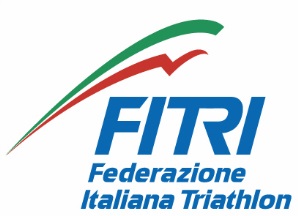 GRAND PRIX 2017CLASSIFICA FINALE SOCIETÀUominiT.D. Rimini: 5545A.S. Minerva Roma: 5127Propatria Milano: 4042DonneT.D. Rimini: 3650DDS: 3459A.S. Minerva Roma: 3452CLASSIFICHE INDIVIDUALI PER TAPPASapri – Uomini Turbaevskiy Vladimir (T.D. Rimini)Faldum Gabor (PPRTEAM)Toth Tamas (707)Sapri – Donne Mallozzi Beatrice (A.S. Minerva Roma)Olmo Angelica (C.S. Carabinieri)Papais Sara (T.D. Rimini)Cesenatico – Uomini Faldum Gabor (PPRTEAM)Turbaevskiy Vladimir (T.D. Rimini)Uccellari Davide (G.S. Fiamme Azzurre)Cesenatico – Donne Mazzetti Annamaria (G.S. Fiamme Oro)Gautier Mathilde (707)Zane Ilaria (DDS)Mondello – Uomini Duchampt Felix Pierre (T.D. Rimini)Turbaevskiy Vladimir (T.D. Rimini)Chitti Dario (Venus Triathlon)Mondello – Donne Mazzetti Annamaria (G.S. Fiamme Oro)Zane Ilaria (DDS)Mallozzi Beatrice (A.S. Minerva Roma)GRAND PRIX 2016CLASSIFICA FINALE SOCIETÀUominiA.S. Minerva Roma: 5768	T.D. Rimini: 5244Cus Propatria Milano: 4807Donne T.D. Rimini: 3981A.S. Minerva Roma: 3800Triathlon Cremona Stradivari: 3674CLASSIFICHE INDIVIDUALI PER TAPPARoma Eur – Uomini Faldum Gabor (PPRTEAM)	Steinwandter Matthias (G.S. Fiamme Oro)Fioravanti Alessio (A.S. Minerva Roma)Roma Eur – Donne Perterer Lisa (707)Priarone Giorgia (T.D. Rimini)Simic Mateja (DDS)Cesenatico – Uomini Fabian Alessandro (G.S. Fiamme Oro)Duchampt Felix Pierre (T.D. Rimini)Facchinetti Luca (T.T. Ravenna)Cesenatico – Donne Simic Mateja (DDS)Priarone Giorgia (T.D. Rimini)Zane Ilaria (DDS)Sapri – Uomini Faldum Gabor (PPRTEAM)Duchampt Felix Pierre (T.D. Rimini)Pozzatti Gianluca (CUS Trento Ctt)Sapri – Donne Mazzetti Annamaria (G.S. Fiamme Oro)Zane Ilaria (DDS)	Bragmayer Zsanett Zita (T.D. Rimini)GRAND PRIX 2015CLASSIFICA FINALE SOCIETÀUomini A.S. Minerva Roma: 1896PPRTEAM: 1822707: 681Donne T.D. Rimini: 1331Triathlon Cremona Stradivari: 1207DDS: 1407CLASSIFICHE INDIVIDUALI PER TAPPARimini – Uomini Chitti Dario (CUS Parma Medel)De Ponti Massimo (C.S. Carabinieri)Hofer Daniel (C.S. Carabinieri)Rimini – Donne Simic	Mateja (DDS)Horvath Zsanett Zita (T.D. Rimini)Papais Sara (T.D. Rimini)Segrate – Uomini Premysl Svarc (T.D. Rimini)Faldum Gabor (PPRTEAM)Toth Tamas (707)Segrate – Donne Dossena Sara (707)Mazzetti Annamaria (G.S. Fiamme Oro)Olmo Angelica (Pianeta Acqua)Cagliari – Uomini Fabian Alessandro (C.S. Carabinieri)Stateff Delian (G.S. Fiamme Azzurre)Svarc Premysl (T.D. Rimini)Cagliari – Donne Mazzetti Annamaria (G.S. Fiamme Oro)Perterer Lisa (707)Priarone Giorgia (T.D. Rimini)GRAND PRIX 2014CLASSIFICA FINALE SOCIETÀUomini A.S. Minerva Roma: 250 707: 200T.D. Rimini: 150DonneT.D. Rimini: 250A.S. Minerva Roma: 200A.S. Virtus: 150CLASSIFICHE INDIVIDUALI PER TAPPARimini – Uomini Polyanskiy Dmitry (Russia)Hofer Daniel (G.S. Fiamme Oro)Thomas Andre (Peperoncino Team)Rimini – Donne Bonin Charlotte (G.S. Fiamme Azzurre)Olmo Angelica (Pianeta Acqua)Peron Gaia (G.S. Fiamme Oro)Vieste – Uomini Hofer Daniel (G.S. Fiamme Oro)Facchinetti Luca (T.T. Ravenna)De Ponti Massimo (G.S. Fiamme Oro)Vieste – Donne Peron Gaia (G.S. Fiamme Oro)Petrini Elena Maria (A.S. Minerva Roma)Schanung Lisa (Bressanone Nuoto)Lignano – Uomini Corrà Marco (A.S. Minerva Roma)Borsacchi Andrea (Canottieri Napoli)Ladisa Marco (707)Lignano – Donne Olmo Angelica (Pianeta Acqua)Marcon Elisa (TRI RN Marostica)